                                                                                                                                                   Додаток 2до ОголошенняФотографічне зображення транспортного засобу, який відчужується 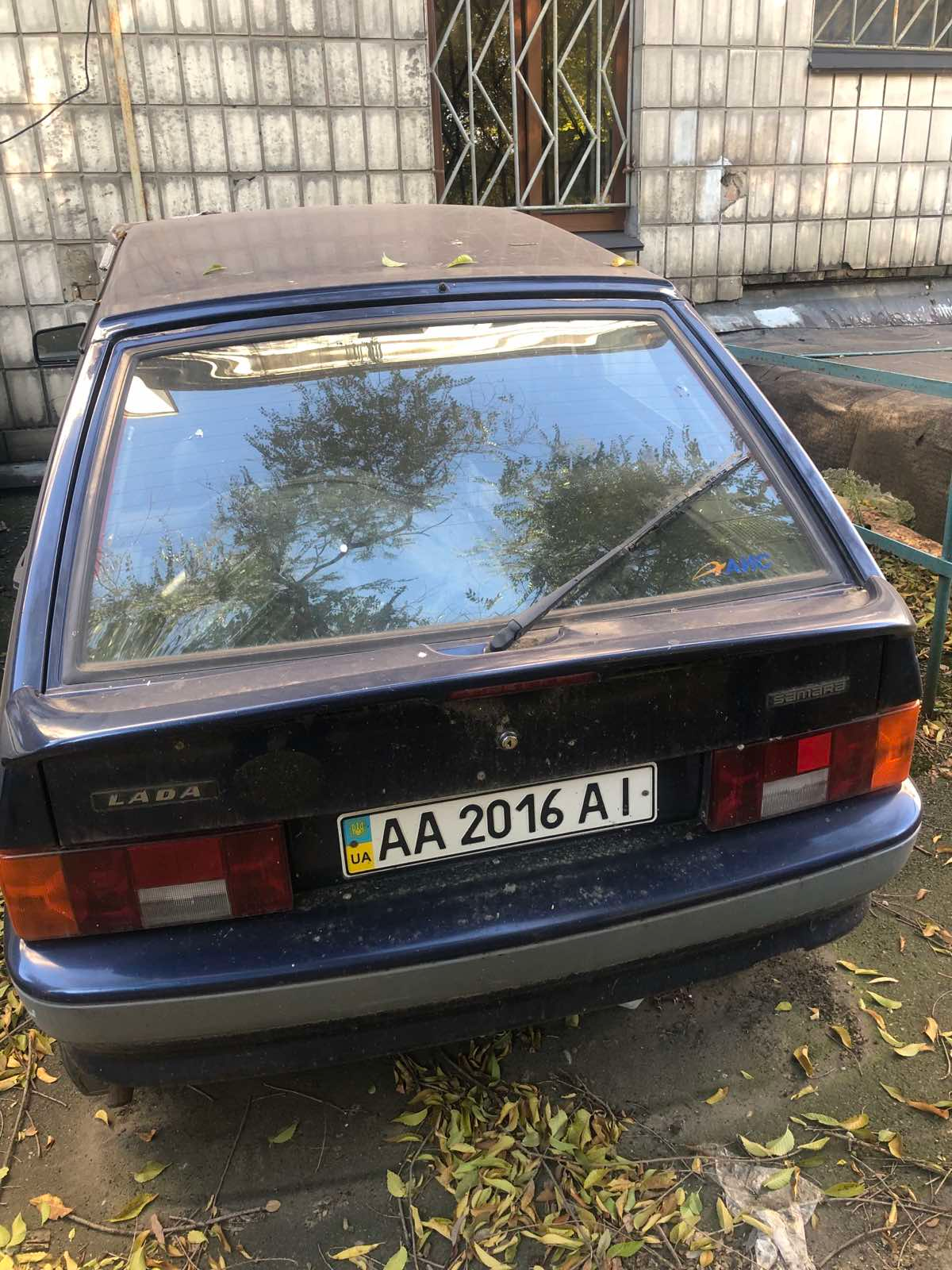 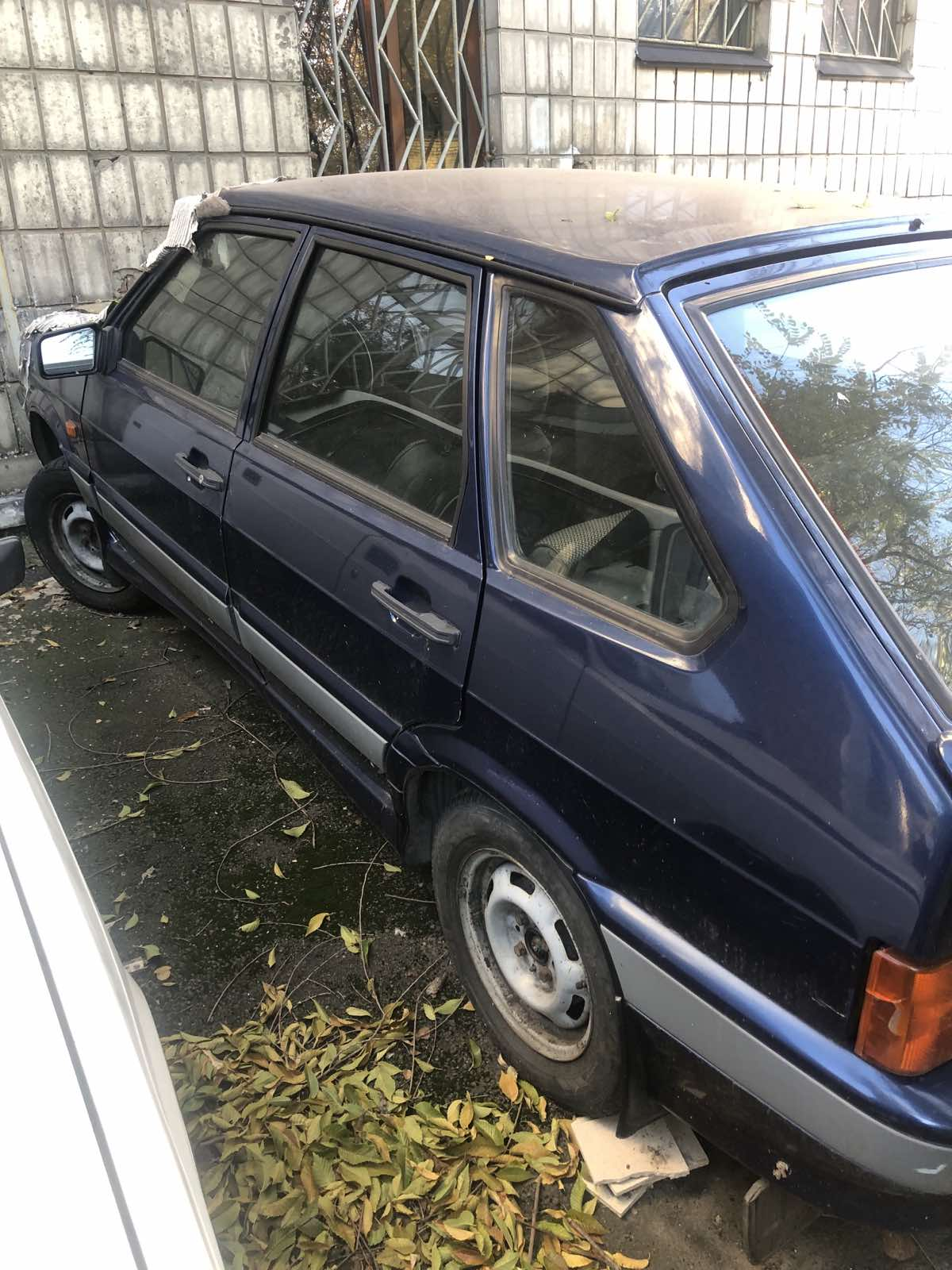 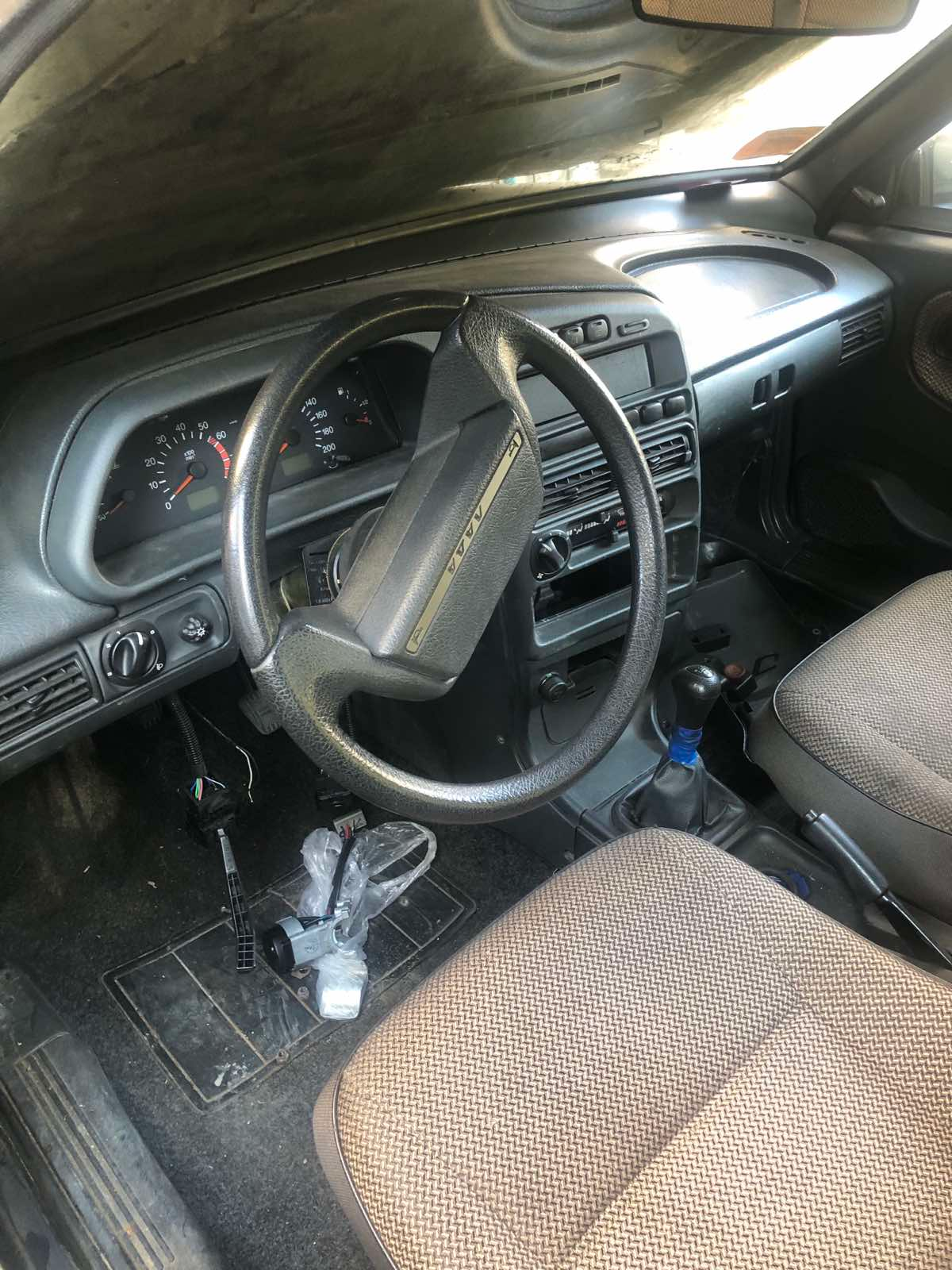 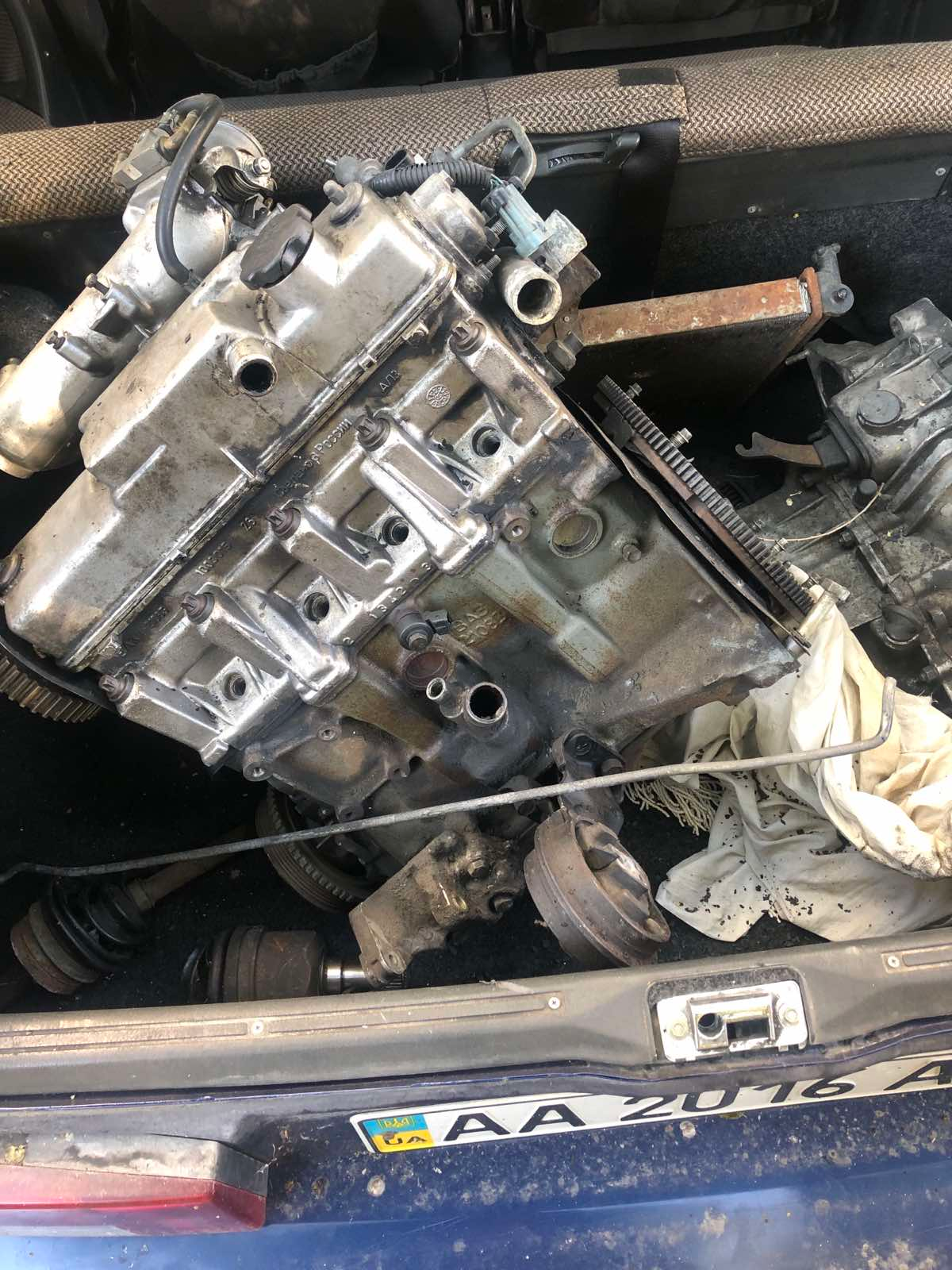 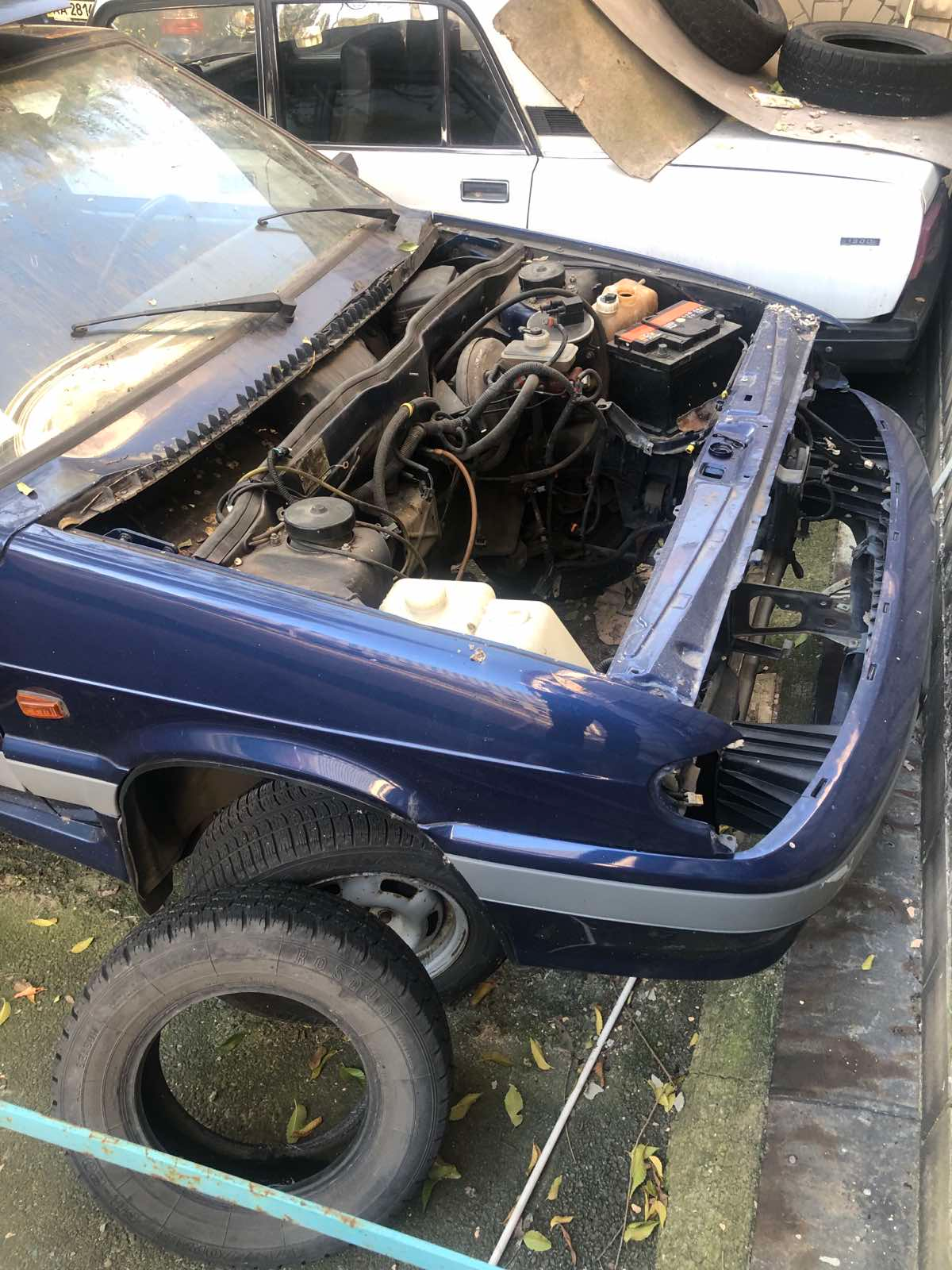 